Energy is vital for almost everything including movement and life. There is a universal law of conservation of energy, which says that energy can be neither created nor be destroyed; however, it can change from one form to another. Electrical energy powers drones to fly, chemical energy combusts to propel rockets into space and some submarines harness nuclear energy to power them kilometers underwater.The purpose of this practical is to observe and identify different energy changes.MaterialsPut on your safety glasses then complete the following tasks before filling in the table below:Part A: Use 2 alligator clips to connect a light globe to a battery or power pack.Part B: Place strands of steel wool on a bench mat. Use alligator clips (3) to connect these to a battery and a switch. DO NOT leave the switch closed.Part C: Strike a tuning fork on a rubber stopper. Put the ends of the tuning fork into a beaker of water.Part D: Drop the 200g mass onto a lump of modeling clay from a height of about 30cm.Part E: Place a polystyrene ball on the bench. See if you can make the ball roll along the bench using a stretched rubber band.Record your observations in the table below. Next to your observations list the source of energy in each case, and any forms of energy produced./15When you call someone on your smart phone what energy transformation is taking place?/4When you accelerate in your car what energy transformation is taking place?/4What is usually released as a waste product during energy transformations? ………………   /1Explain the energy transformations occurring as our bodies move to play sport or do exercise ……………………………………………………………………………………………………………………………………………………………………………………………………………………………………………………………………………………………………………………………………………………………………………………………………………………………………………………………………………………………………………………………………………………………………………………………………………………………………………………………………………………………………………………………………………………………………………………………………………………………………………………………………………………………………………………………………………………………………………………………………………………………………………/5Name the type of energy possessed by fossil fuels: …………………………………………       /1Energy efficiency is a measure of how much input energy is converted into useful output energy.In 10 minutes, a power saw used 6050 /j of electrical energy. It converted:1210 J into kinetic energy1520 J into sound energy 3320 J into heat energyWhat is the useful output energy from the saw? ……………………………………………..        /2Calculate the percentage energy efficiency of the saw: ……………………………………………………………….…………………………………….        /3If a petrol car engine has a 25% efficiency what percentage of the energy is wasted?…….       /1An iPod dock is supplied with 2000 J of electrical energy. Of this, 900J is converted into heat energy, 300 J is converted into kinetic energy of the sound system and the remainder is converted into sound. Calculate the:Number of joules of sound energy produced ………………………………………………….      /1Percentage efficiency of the device for converting electrical energy into sound energy………………………………………………………………………………………………………      /3/40Electricity is one of many forms of energy. Electrical energy powers your MP4 player, laptop computer, hairdryer, iPhone and electric toothbrush. It starts the car and lights up the streets and your home at night. What makes electrical energy so useful is that it is easily transformed into other forms of energy such as heat, light and sound. Current electricity is the form of electricity that you use every day and is the form that you get from batteries and power points. To use current electricity, you need an electric circuit.Remember how everything is made of atoms, which are themselves made of protons, neutrons and electrons? If an atom has more protons than electrons it is positively charged. If an atom has more electrons than protons it is negatively charged. These charged atoms are known as ions.In current electricity electrons move along a wire. This movement of electrons is known as an electric current. Electrons need a path to travel around. This path is called an electric circuit. Any break in an electric circuit stops the flow of electrons and stops them delivering their energy.Part 1Materials1. Soften the inside of the lemon a little by squeezing it (don’t break it).2. Insert the copper wire/nail/sheet into the lemon.3. Do the same with the iron nail/sheet.4. Connect the copper electrode to either the positive terminal of the milliammeter/multimeter or the long terminal of the LED.5. Connect the iron electrode to the negative terminal of the milliameter or short terminal of the LED. A current should flow immediately. Record the current flowing or describe how brightly the LED shines.6. Remove the electrodes and pat dry with paper toweling. Repeat the experiment with different fruit and vegetables.7. Increase the energy supplied by connecting up a series of the same types of fruit. Start with two, then three and so on./10Identify the electrolyte (conducting liquid) in these batteries: …………………….…………..      /1Why did you soften the inside of the lemon before starting the experiment? …………………………………………………………………………………………………………………………………………………………………………………………………………………………………………………………………………………………………………………………………………   /2In a series circuit, all the components of the circuit are connected up one after another to form a single loop. Series circuits are the easiest of all circuits to connect up but are not very practical.A parallel circuit has a number of branches, each branch having its own components. The electrical wiring in a house is one large parallel circuit.Part 2Materials1. Connect up a basic circuit containing a wires, a battery, a switch, a light, an ammeter and a voltmeter.2. Measure the current flowing through the globe and the voltage lost across it. Also note the brightness.3. Add another globe to construct a series circuit.4. Measure the current and voltage and record the brightness of the globes.5. Remove the second globe and re-connect it so that it is in parallel.6. Once again, measure the current and voltage and record the brightness of the globes./9Explain your results:………………………………………………………………………………………………………………………………………………………………………………………………………………………………………………………………………………………………………………………………………………………………………………………………………………………………………………………………………………………………………………………………………………………………………………/4Why would it be necessary for your car to have parallel circuits for its lights, indicators, wipers and airconditioner?………………………………………………………………………………………………………………………………………………………………………………………………………………………………………………………………………………………………………………………………………………………………………………………………………………………………………………………………………………………………………………………………………………………………………………/4/30Around a magnet is an invisible force field called a magnetic field which exerts forces on materials containing large amounts of iron (or cobalt or nickel) and other nearby magnets.A magnetic field is also produced when electric currents flows along a wire, this is known as electromagnetism. By coiling the current-carrying wire, the magnetic field can be made stronger. The magnetic field can be controlled by the current flowing through it. Electromagnets can be used to make electric motors. These motors require electricity to work. Other methods can actually generate electricity using natural processes.Materials:Straighten one end of both paperclips and tape them to the top of the plastic/paper cup.Lightly sand the ends of the copper wire. Wind the copper wire around your finger to make a coil, leave 2 straight sections about 1cm long on each side, place your coil in the holder formed by the paperclips.Strip about 1cm of insulating plastic off the ends of both connecting wires.Use the rubber band to secure these stripped ends to each end of the battery.Attach the other ends of the wires to the paperclips. Hold the bar magnet close to the coil. If your motor doesn’t spin try giving the coil a flick or remove the coil and reshape so the straight parts are exactly central.Discussion:A motor changes the form of energy. State what type of energy is:Provided to the motor ……………………………………………………………..      /1Produced by the motor …………………………………………………………	    /1Why won’t the motor spin without a magnet nearby?………………………………………………………………………………………………………………………………………………………………………………………………………………      /2Identify 3 ways we use motors to make life easier:……………………………………………………………………………………….       /1……………………………………………………………………………………….       /1……………………………………………………………………………………….       /1Identify 2 ways an electric motor could be more efficient than a petrol motor:………………………………………………………………………………………..      /1………………………………………………………………………………………..      /1Coal is Australia’s main source of electrical energy. What are 2 disadvantages of coal?……………………………………………………………………………………..      /1……………………………………………………………………………………..      /1Identify 2 forms of renewable energy that could be easily harnessed in South Australia:………………………………………………………………………………………..      /1………………………………………………………………………………………..      /1Nuclear power plants create electricity as they obtain the heat needed to produce steam through a physical process called fission, which entails the splitting of atoms of uranium in a nuclear reactor. This produces nuclear waste which is hazardous to most forms of life and can take millions of years to decay.31% of the world’s uranium is found in Australia. The Australian government currently exports uranium to be used in nuclear power in other countries, producing nuclear waste.The submarines to be built in South Australia may include nuclear powered submarines which will produce nuclear waste.The South Australian government is currently considering creating a nuclear waste dump in our state. Some sources are estimating that this could generate $445 billion for the state’s economy.Discuss the benefits of a nuclear waste dump in South Australia.………………………………………………………………………………………………………………………………………………………………………………………………………………………………………………………………………………………………………………………………………………………………………………………………………………………………………………………………………………………………………………………………………………………………………      /4Discuss the negatives of having a nuclear waste dump in South Australia.……………………………………………………………………………………………………………………………………………………………………………………………………………………………………………………………………………………………………………………………………………………………………………………………………………………………………………………………………………………………………………………………………………………………………      /4Make a judgment on whether you think South Australia should have a nuclear waste dump. Give reasons for your opinion.………………………………………………………………………………………………………………………………………………………………………………………………………………………………………………………………………………………………………………………………………………………………………………………………………………………………………………………………………………………………………………………………………………………………………      /4/25Many governments have ealized that building up Science Technology Engineering and Mathematics (STEM) areas of their industries can have a positive influence on the future of a country. “STEM is critical to boosting Australia’s international competitiveness and national well-being. STEM knowledge and skills lead to new products, more efficient services, and a more diverse, resilient and sustainable economy. As a nation, a better understanding of science and maths will help us address national challenges and ensure that Australians can continue to enjoy good jobs, quality health care, a sustainable environment and the opportunities and services they deserve.” Commonwealth of Australia, 2016, STEM Vision for a Science Nation, http://science.gov.au/scienceGov/Pages/STEMVisionforaScienceNation.aspxWhat sort of jobs do people who have an interest in STEM do? Using either 1. A Scientist, Technologist, Engineer of Mathematician you know and/or 2. The My Future Webpage https://myfuture.edu.au/ or other job website find the following information for a STEM job.Job Title ______________________________________________________________Science 	Technology	 	Engineering		 Maths  (Circle most relevant)What study is required before starting job ____________________________________________________________________________________________________________Salary (to nearest $10000) ____________________________________________Where in Australia does this job exist? ________________________________________What sort of tasks does the job include (at least 5 tasks)? ____________________________________________________________________________________________________________________________________________________________________________________________________________________________________________________________________________________________________________________How many people do this type of job in Australia? _______________________________/10Energy is vital to us all. Something that has energy can do work. Energy is measured in a unit called a joule. This is a small unit and we often use kilojoules ( 1 KJ = 1000J ) or megajoules ( 1 MJ = 1000 000 J )Electricity is measured in kilowatt hours and gas is measured in megajoulesTask 1: Research energy conversions on the internet and complete the following conversion table.                           CONVERSION TABLE:/5Task 2: Answer the following questions:If a light globe runs for 24 hours a day, 365 days a year, how many hours will it run?24 hours/day x 365 days/year = ----------------------- hours/year.A common light globe uses 60 watts per hour. How many watt hours of electricity will the light globe use in one year?------------------ hours/year  ( from Q.1 ) x 60 = --------------------Wh/year.Now convert watt hours to kilowatt hours.-------------------------- Wh/year ( from Q. 2)  divided by 1000 = ---------------------kWh/year./4Task 3: List two examples of each type of simple machine./6Who wrote the first books about human invented automation?Why would a desktop computer not be considered a robot?Which of these machines were NOT built by Arab polymath Al-Jazari?A waitress that served drinksA monk that kissed a crossA robot bandAn elephant clock that sounded the hourWhy was Charles Babbage’s machine never finished?Which scientist suggested that differential machines could be used to play music?What are two reasons that factories employed machines during the industrial revolution?Which language was the word robot derived from?How long did it take for Capek’s robots to go from Science Fiction to Science Fact?Where did the first Industrial Robot work?FranceJapanUnited States of AmericaAustraliaWhy might George Devol be considered the father of modern robotics?Which TV Show featured a robot in 1966?The Tonight ShowAsimov’s MysteriesBeyond 2000Today TonightWhat needs to improve for robots to further improve?Choose seven of the underlined words and write seven new sentences containing these words./20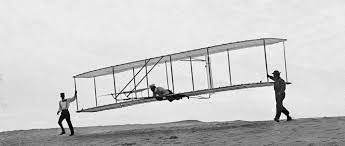 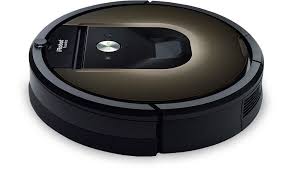 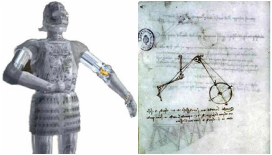 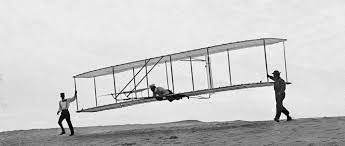 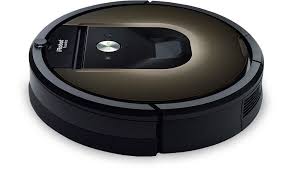 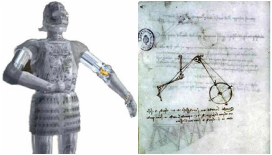 In what ways are the following connected? Ensure you discuss how each is connected to the common theme.Leonardo Da VinciThe Montgolfier BrothersEnglish King Bladud .................................................................................................................................................................................................................................................................................................................................................................................................................................................................  /3In what ways are the following connected? Ensure you discuss how each is connected to the common theme.AristotleIsaac AsimovLeonardo Da VinciRoomba...............................................................................................................................................................................................................................................................................................................................................................................................................................................................   /3Task:In this activity you will compare the timelines of 2 Major Inventions that have changed our lives and will continue to change our lives in the future in ways we cannot imagine. Compare the timelines of Flight and Robotics. The following will guide your work.Ensure that your timelines are scaled so you can compare each timeline accurately. E.g. 1700 should be in the same place on each line!You may use an online template, or simply draw your timeline on paper.The timelines both need to include at least 10 important points (what you think is important) in the history of each technology. (5 marks for each timeline)Both timelines should begin BC and end in the future. (4 marks for readability and creativity)(14 Marks)Total (20 marks)Drone technology has been around for a long time. Initially drones were developed and used for military purposes with the first pilotless aircraft built during and shortly after World War I. Drones have come a long way since then. They have gone from being the province of the military to having a variety of commercial application and as a toy for children. There use continues to be on of great debate in terms of privacy, safety and security, among other issues.In this activity you will be investigating a current, existing use of a drone.Before beginning, please watch the following videos for further insight, ideas and inspiration:Drone fishing: http://www.abc.net.au/news/2016-05-03/drone-fishing-video-featuring-school-of-hungry-tuna-goes-viral/7378870Australia Done-Post: http://www.smh.com.au/technology/innovation/australia-post-tests-drones-for-parcel-delivery-20160415-go77a4.htmlAmazing drone footage: http://www.digitaltrends.com/photography/new-yore-city-drone-film-festival-2016-montage/Domino-Drone: http://www.theaustralian.com.au/business/technology/dominos-pizza-unveils-robot-delivery-boy/news-story/04d9f15f076ab624454190489b4dda45Research your chosen device (drone) and answer the following questions. 1. What is the purpose of your device and what problem does it solve? …………………………………………………………………………………………………………………………………………………………………………………………………………………………………………………………………………………………………………………………………………………………………………………………………………………………………………………………    /32. Describe how the device makes a contribution to one or more of the following?                  /2a. environmental problems ………………………………………………………………………………………………………………………………………………………………………………………………………………………………b. personal needs of people ………………………………………………………………………………………………………………………………………………………………………………………………………………………………c. community issues ………………………………………………………………………………………………………………………………………………………………………………………………………………………………3. Provide details on how the device is powered. ………………………………………………………………………………………………………………………………………………………………………………………………………………………………………………………………………………………………………………………………………      /24. Describe how the operator and device communicate with each other. …………………………………………………………………………………………………………………………………………………………………………………………………………………………………………………………………………………………………………………………………………     /25. How is the device controlled and/or programmed? …………………………………………………………………………………………………………………………………………………………………………………………………………………………………………………………………………………………………………………………………………     /26. Who uses your chosen device? …………………………………………………………………………………………………………………………………………………………………………………………………………………………………………………………………………………………………………………………………………     /27. Describe any issues that might be associated with the use of the device. Some possible issues you could discuss are safety, privacy, environmental damage, laws and legislation. …………………………………………………………………………………………………………………………………………………………………………………………………………………………………………………………………………………………………………………………………………………………………………………………………………………………………………………………………………………………………………………………………………………………………………     /28. Evaluate your device by comparing and weighing up its benefits and limitations. …………………………………………………………………………………………………………………………………………………………………………………………………………………………………………………………………………………………………………………………………………………………………………………………………………………………………………………………………………………………………………………………………………………………………………     /39. Propose possible modifications or improvements that would enable your chosen device be applied more widely and to a greater variety of circumstances? …………………………………………………………………………………………………………………………………………………………………………………………………………………………………………………………………………………………………………………………………………………………………………………………………………………………………………………………………………………………………………………………………………………………………………     /2/20There are 6 types of simple machines. These are usually combined to form compound machines that perform very complex jobs.Work is defined as the force that is applied x the distance an object moves 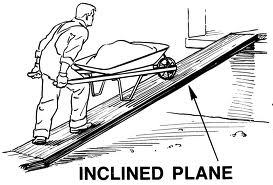 Formula: Work = Force x Distance or 𝑤=𝑓×𝑑Using a simple machine, means that less force needs to be applied. To achieve this, the distance required to move the effort is much greater.1. How are simple machines different from compound machines?   ____________________________________________________________________________________________________________________________________________________ /22. How do simple machines make it easier to do work?                    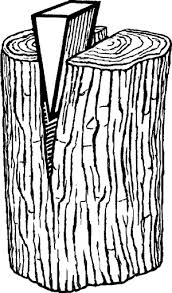 ______________________________________________________________________________________________________________________________ /23. How are simple machines used in everyday life? Give 2 examples to illustrate your answer. ____________________________________________________________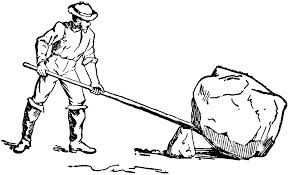 _____________________________________________________________________________________________________________________________________ /24. Use the formula above to calculate the work done if 320 joules of force is applied and the distance the effort is applied for is 2m.____________________________________________________________________________________________________________________________________________________ /25. What is the scientific definition of a force? ____________________________________________________________________________________________________________________________________________________ /2A secure supply of adequate, affordable and reliable energy is vital for Australia’s economic growth and success. Our energy resources are used to power our homes, cars and business’. Until recently, Australia’s energy needs have been met largely by sources such as coal, oil and gas. As a result of concerns regarding sustainability, energy sources such as solar and wind have undergone substantial growth in Australia. Use www.arena.gov.au to answer the following questions. Why is alternative energy also known as renewable energy? 					   /2________________________________________________________________________________________________________________________________________________________Discuss three separate issues of non-renewable energy.					   /3____________________________________________________________________________________________________________________________________________________________________________________________________________________________________________________________________________________________________________________________________________________________________________________________List six examples of renewable energy, and a short description (in your own words) of each:   /6More than 2 million Australian households have (PV) systems on their roof. What is a (PV) system and what does it do?									     /2____________________________________________________________________________________________________________________________________________________________________________________________________________________________________Use https://www.originenergy.com.au/blog/about-energy/energy-in-australia.html to answer the following questions:Describe bioenergy, using the terms biomass, renewable, greenhouse emissions and energy security. 												    /2________________________________________________________________________________________________________________________________________________________________________________________________________________________________________________________________________________________________________________Complete the following sentences:								    /1___% of fuels in Australia are generated from fossil fuels. ___% of this is generated from coal and ___% from natural gas. Renewable energy sources make up ___% of Australia’s energy supply. List three reasons why non-renewable energy sources have not been entirely replaced in Australia with renewable energy sources:							    /3________________________________________________________________________________________________________________________________________________________________________________________________________________________________________________________________________________________________________________Why is wind and solar power known as intermittent energy sources? What do they rely on?    /1________________________________________________________________________________________________________________________________________________________Computer systems, including robots use a set of instructions known as an algorithm to tell them what to do. Algorithms contain inputs, outputs and a series of steps to get from one to the other. These algorithms can be represented in either diagrams or structured English. The effectiveness of an algorithm is determined by how simply you can get from the inputs to the outputs. Programing DiagramsProgramming diagrams are a type of flow chart that visually represent the binary (2 options only) choices that are taken by a system 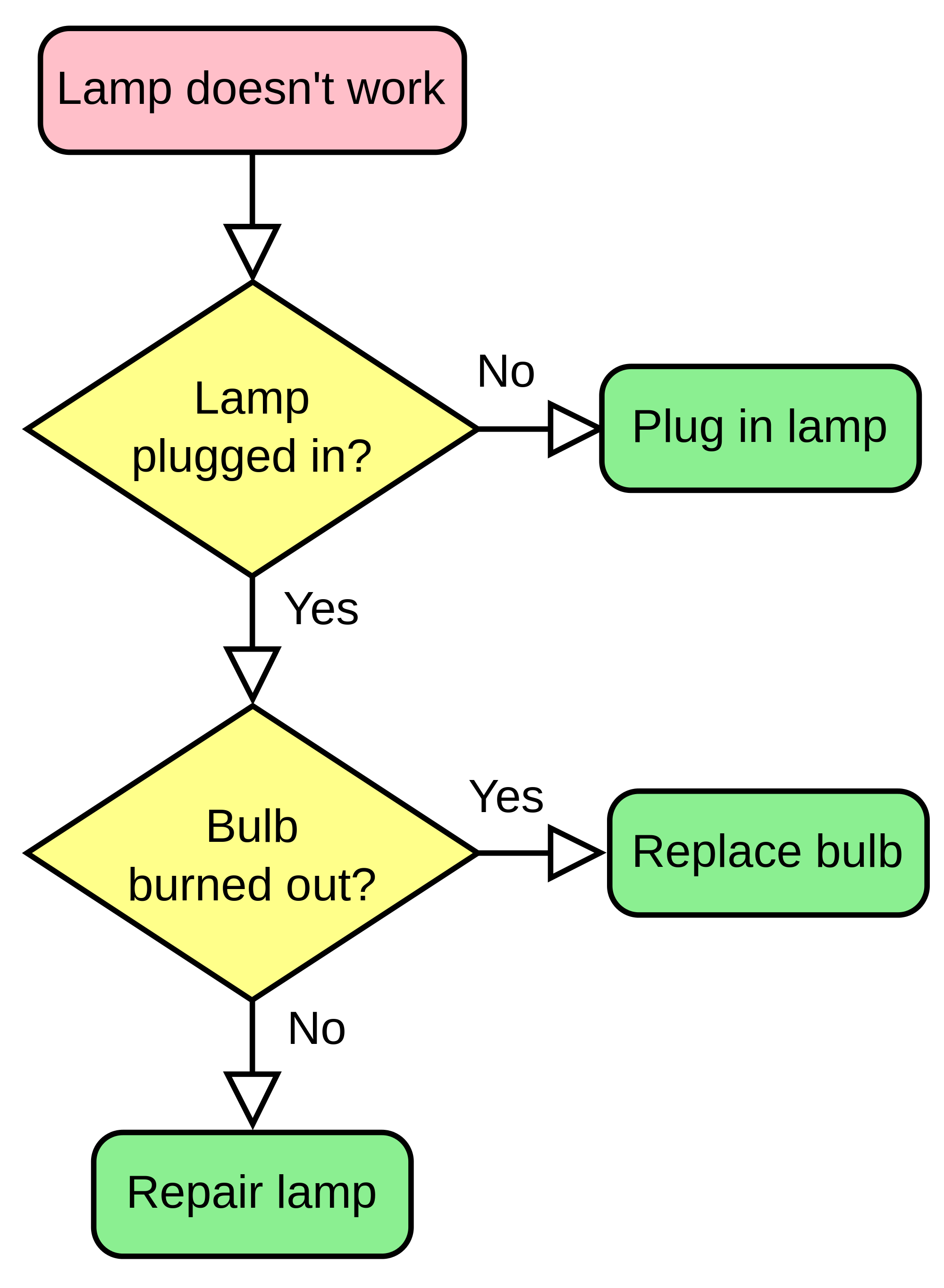 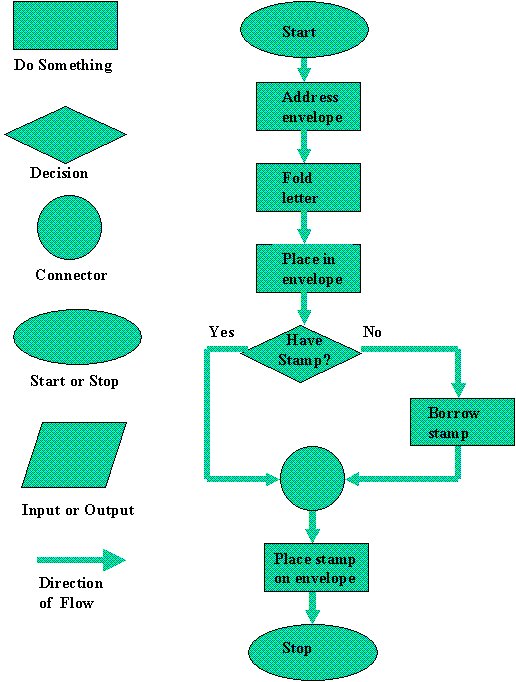 Structured EnglishStructured English, sometimes referred to as pseudocode is a process by which elements, also known as constructs, are presented in a logical order. These constructs are able to be embedded to give sub instructions. The main constructs are SEQUENCE is a linear progression where one task or choice is performed sequentially after another. WHILE is a loop (repetition) with a simple conditional test at its beginning. IF-THEN-ELSE is a decision (selection) in which a choice is made between two alternative courses of action.REPEAT-UNTIL is a loop with a simple conditional test at the bottom. FOR is a "counting" loop.END the finish of an instruction or set of instructions.Some examplesTask Create both a Programing Diagram and a Structured English list to describe your decision process when getting up in the morning getting up in the morning/10During the industrial revolution, new technologies and inventions transformed the way people lived and worked. Major changes in farming, mining, agriculture, manufacturing and transport changed almost all aspects of life. Britain’s population alone quadrupled from 6.5 million in 1750 to around 32.5 million in 1900. At the start of the industrial revolution, transport in Britain was slow and costly, regardless of whether people travelled by road, river or sea. As a result of a demand for quicker and cheaper forms of transport to move products to market and to speed travel between cities, a number of new inventions and improvements were made to transport. One new invention during the industrial revolution was the steam locomotive. What is a steam locomotive? 													  /2________________________________________________________________________________________________________________________________________________________What was the name of the English engineer who invented it? __________________________Name three roles transport played in the industrial revolution. 				 /3________________________________________________________________________________________________________________________________________________________________________________________________________________________________________________________________________________________________________________In the early 1700’s, most roads in Britain were built and maintained by local inhabitants – much different to the councils and government organisations maintaining roads today. Who were the turnpike trusts?									   /2________________________________________________________________________________________________________________________________________________________
What impact did they have on roads and transport?						  /2________________________________________________________________________________________________________________________________________________________Railways added a whole new phase to the industrial revolution. The first railway line was built between the coalfields in Darlington in_____. By 1848, over 40 million train journeys were made in Britain. Name three benefits of the development of the railway line:					 /3________________________________________________________________________________________________________________________________________________________________________________________________________________________________________________________________________________________________________________Before the industrial revolution, the journey from London to Edinburgh took 12 days by horse-drawn coach. By 1836, it took under two days by train, and less than 12 hours by 1850 when all of Britain was linked by rail. Use https://www.virgintrains.co.uk/ to complete the following table: /4The industrial revolution saw new modes of transport invented to replace horse drawn carriages such as the first car, the Benz Patent-Motorwagen by _________________. As a result, a number of new inventions and improvements were made that led the way cars to be available for many, not just the wealthy. Use https://www.britannica.com/biography/Henry-Ford to answer the following questions. Who was Henry Ford, and what is he remembered for?					  /2________________________________________________________________________________________________________________________________________________________
Describe how Henry Ford’s method revolutionised transport.					   /2____________________________________________________________________________________________________________________________________________________________________________________________________________________________________The engineering design process is a series of steps that engineers follow to come up with a solution to a problem. Many times the solution involves designing a product that meets certain criteria and/or accomplishes a certain task.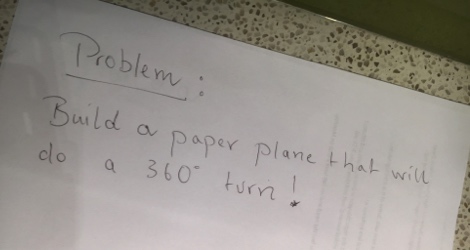 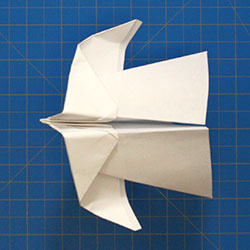 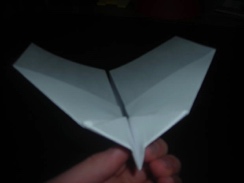 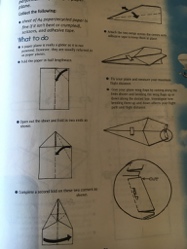 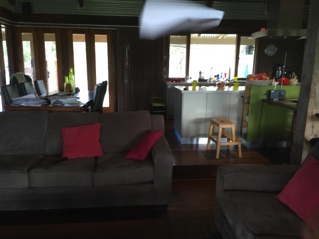 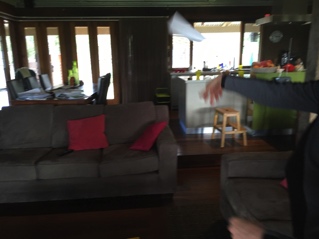 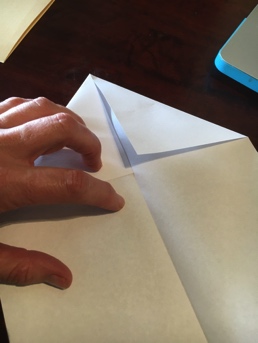 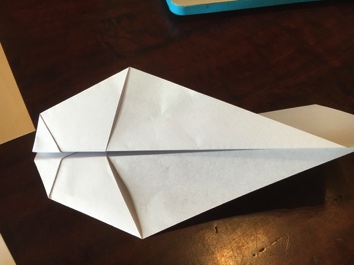 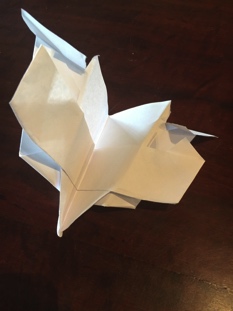 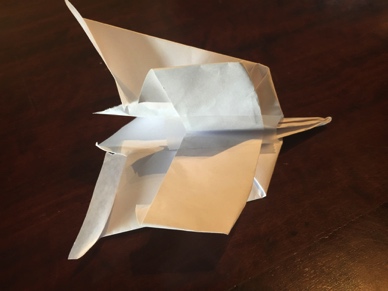 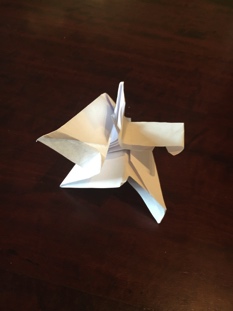 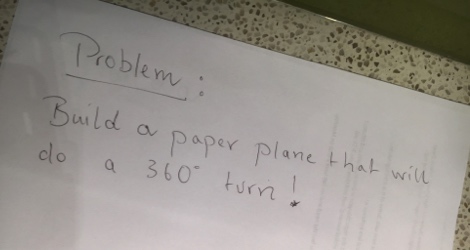 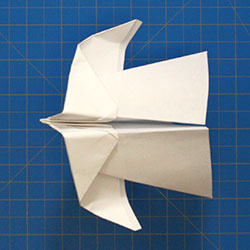 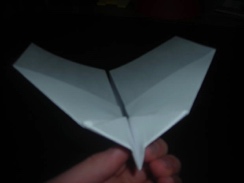 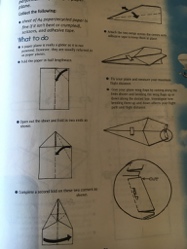 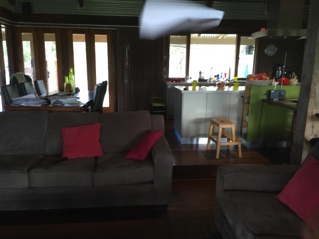 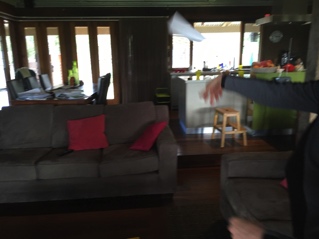 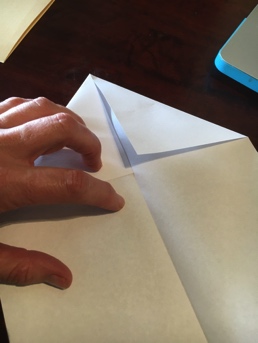 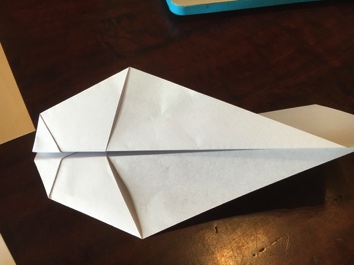 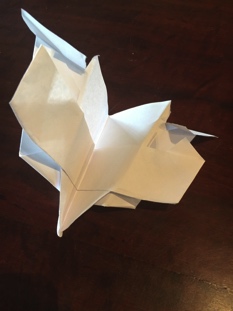 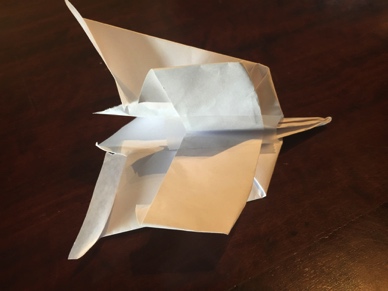 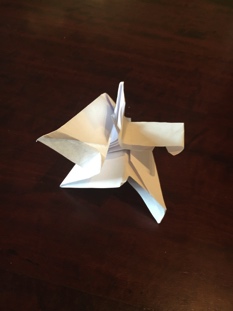 Major Photo Task RubricThis can take up more than one page. (40 marks)TaskAuthorPg Tick as Completed ScoreCommentIndex1Outcomes2Science Practical Energy TransferMr Hall 3/40Science Practical Electrical CircuitsMr Hall5/30Science Practical Motors and GeneratorsMr Hall7/25Jobs in STEM Mr Folland9/10Calculations on Energy Mrs Verma10/15Robotics Comprehension Mr Folland12/20Aeronautics Timeline Task Mrs Cameron15/20Drones task Mr Hall17/20Machines Research Mrs Verma19/10Alternate Energy task Mrs Wallace20/20Programming and Digital Systems Mr Folland22/10Transport Past Present Future task Mrs Wallace24/20Engineering Process task Mrs Cameron26/40Content StrandContent DescriptorsAspects of Achievement StandardScience Understanding ACSSU182 Energy transfer through different mediums can be explained using wave and particle modelsStudents describe models of energy transfer and apply these to explain phenomena.Science as a Human EndeavourACSHE157 Scientific understanding, including models and theories, is contestable and is refined over time through a process of review by the scientific community;ACSHE158 Advances in scientific understanding often rely on developments in technology and technological advances are often linked to scientific discoveries;ACSHE228 Values and needs of contemporary society can influence the focus of scientific research;ACSIS164 Formulate questions or hypotheses that can be investigated scientifically;Students describe social and technological factors that have influenced scientific developments and predict how future applications of science and technology may affect people’s lives.Students design questions that can be investigated using a range of inquiry skills.Science InquiryACSIS174 Communicate scientific ideas and information for a particular purpose, including constructing evidence-based arguments and using appropriate scientific language, conventions and representations.Students evaluate others’ methods and explanations from a scientific perspective and use appropriate language and representations when communicating their findings and ideas to specific audiences.Digital Technologies Processes and Production SkillsACTDIP040 Design algorithms represented diagrammatically and in structured English and validate algorithms and programs through tracing and test cases ACTDIP044 Plan and manage projects using an iterative and collaborative approach, identifying risks and considering safety and sustainability Students design modular programs, using algorithms and data structures involving modular functions that reflect the relationships of real-world data and data entities.Students plan and manage digital projects using an iterative approach.Historical knowledge and understandingACDSEH082 The short and long-term impacts of the Industrial Revolution, including global changes in transport and communicationStudents analyse the causes and effects of events and developments and make judgments about their importance.Alligator clipsLight globeBattery or power packSwitchSteel woolHeatproof mat200g massModeling clayPolystyrene ballRubber bandPartSituationObservationsEnergy suppliedEnergy producedAConnecting a light globe to a batteryBConnecting steel wool to a batteryCStriking a tuning fork and dipping its ends into waterDDropping a 200g mass onto a lump of clayEPropelling a polystyrene ball using a rubber bandLemons and/or other fruits/vegCopper nail or stripped copper wireIron nailMilliammeter/multimeterLEDConnecting wiresPaper towelType of fruit/vegNumber of fruit/vegCurrent (mA)Brightness of LEDThree globesPower packConnecting wiresSwitchAmmeterVoltmeterSingle globeGlobes in seriesGlobes in parallelBrightnessCurrent (A)Voltage (V)Solid copper wireSandpaper2 large paperclips2 insulating connecting wiresPliersBar magnetPlastic or paper cupSticky tape1.5V AA batteryRubber band1 Kilowatt (k) =                                 Watts (w)1 Kilowatt hour (kWh) =                                 Watt hours(Wh)1 Megawatt hour (MWh) =                                 Kilowatt hours (kWh)1 kilowatt hour (kWh) =                                 Megajoules (MJ)1 gigajoules (GJ) =                                 Joules (J)WHILE it is raining	Put up umbrellaENDWHILEIF it is 25th December THEN	It is Christmas DayELSE	It is not Christmas DayEND IFWHILE Christmas Tree is up	IF it is Christmas Day THEN		Open presents	ELSE		Leave presents unopened	ENDIFENDWHILEWHILE It is morning AND I have not had breakfast	IF I am hungry THEN		Have breakfast	ELSE		Don’t have breakfast	ENDIFENDWHILEJourney:1836 (hours):1850 (hours):2016 (hours): London – Edinburgh 49 hours 12.5 hoursLondon – Liverpool24 hours6.6 hoursLondon – Brighton6 hours 1.25 hoursLondon – Birmingham11 hours3 hours108642PhotosPhotosPhotosPhotosPhotosMore than 8 photos clearly show what is happening8 photos show what is happening, Less than 8 photos mostly show what is happeningVery few photos which are difficult to see Very few poorly taken photos No evidence = no scoreExplanation of what is happeningExplanation of what is happeningExplanation of what is happeningExplanation of what is happeningExplanation of what is happeningExplanation is clear and simple to understandExplanation is generally simple to understandExplanation is not very clear and may be difficult to understandExplanation is too brief and unclear Poor attempt to explain what is happeningNo evidence = no scoreEngineering ProcessEngineering ProcessEngineering ProcessEngineering ProcessEngineering ProcessEngineering process has been used and clearly linked to the photosEngineering process has been referred to in relation to some photosStudent has made an attempt to apply the Engineering process Student has made a poor attempt to apply the Engineering processLittle evidence of the Engineering ProcessNo evidence = no scoreReflectionReflectionReflectionReflectionReflectionReflection of what has been learned/science represented is clear and logicalReflection of what has been learned/science represented is mostly clear and logicalReflection of what has been learned/science represented is not clear and too briefReflection of what has been learned /science represented is poor and missing in partsReflection of what has been learned and or science represented is very poor or absentNo evidence = no score